In 1 Minute auf den Punkt 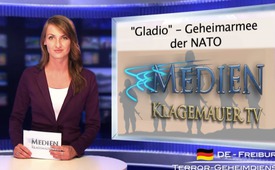 „Gladio“ – Geheimarmee der NATO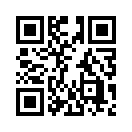 1990 bestätigte der damalige italienische Ministerpräsident Giulio Andreotti die Existenz einer
Geheimarmee der NATO in Italien mit dem Namen...Guten Abend und herzlich willkommen bei Klagemauer-TV.
1990 bestätigte der damalige
italienische Ministerpräsident
Giulio Andreotti die Existenz einer
Geheimarmee der NATO in
Italien mit dem Namen „Gladio“.
„Gladio“ wurde durch die CIA und den
MI6 aufgebaut. Diese bildete in ganz
Westeuropa ein geheimes „Sicherheitsnetz“.
Der Schweizer Historiker
Daniele Ganser schrieb
über die Ergebnisse einer unabhängigen
Untersuchung: „In einigen
Ländern mutierten die
Sicherheitsnetze jedoch auch zu
Terrorzellen, führten Anschläge
aus, worauf das
Volk selber nach mehr Polizei,
weniger Freiheitsrechten und
mehr Überwachung durch die
Nachrichtendienste verlangte.“
Einmal mehr ist es wichtig zu wissen wie sich hier zeigt, wer wirklich hinter den Sicherheitsnetzwerken steckt. Ihnen einen schönen Abend und auf  Wiedersehen.von dd.Quellen:https://de.wikipedia.org/wiki/Gladio
https://www.youtube.com/watch?v=zygPxUFOjKsDas könnte Sie auch interessieren:#Italien - www.kla.tv/Italien

#1MinuteAufDenPunkt - In 1 Minute auf den Punkt - www.kla.tv/1MinuteAufDenPunktKla.TV – Die anderen Nachrichten ... frei – unabhängig – unzensiert ...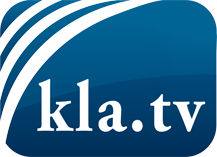 was die Medien nicht verschweigen sollten ...wenig Gehörtes vom Volk, für das Volk ...tägliche News ab 19:45 Uhr auf www.kla.tvDranbleiben lohnt sich!Kostenloses Abonnement mit wöchentlichen News per E-Mail erhalten Sie unter: www.kla.tv/aboSicherheitshinweis:Gegenstimmen werden leider immer weiter zensiert und unterdrückt. Solange wir nicht gemäß den Interessen und Ideologien der Systempresse berichten, müssen wir jederzeit damit rechnen, dass Vorwände gesucht werden, um Kla.TV zu sperren oder zu schaden.Vernetzen Sie sich darum heute noch internetunabhängig!
Klicken Sie hier: www.kla.tv/vernetzungLizenz:    Creative Commons-Lizenz mit Namensnennung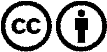 Verbreitung und Wiederaufbereitung ist mit Namensnennung erwünscht! Das Material darf jedoch nicht aus dem Kontext gerissen präsentiert werden. Mit öffentlichen Geldern (GEZ, Serafe, GIS, ...) finanzierte Institutionen ist die Verwendung ohne Rückfrage untersagt. Verstöße können strafrechtlich verfolgt werden.